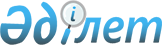 О внесении изменений в совместный приказ Генерального Прокурора Республики Казахстан от 21 декабря 2015 года № 150, Министра внутренних дел Республики Казахстан от 31 декабря 2015 года № 1119, Министра финансов Республики Казахстан от 30 декабря 2015 года № 733, Министра по делам государственной службы Республики Казахстан от 30 декабря 2015 года № 21 "Об утверждении Правил и оснований получения правоохранительными органами из системы информационного обмена правоохранительных, специальных государственных и иных органов информации, необходимой для проведения негласных следственных действий и оперативно-розыскной деятельности, а также для решения иных возложенных на них задач"Совместный приказ Генерального Прокурора Республики Казахстан от 18 апреля 2017 года № 41, Министра внутренних дел Республики Казахстан от 20 февраля 2017 года № 128, Министра финансов Республики Казахстан от 4 апреля 2017 года № 215, Председателя Агентства по делам государственной службы и противодействию коррупции Республики Казахстан от 15 февраля 2017 года № 36. Зарегистрирован в Министерстве юстиции Республики Казахстан 25 мая 2017 года № 15169.      ПРИКАЗЫВАЕМ:

      1. В совместный приказ Генерального Прокурора Республики Казахстан от 21 декабря 2015 года № 150, Министра внутренних дел Республики Казахстан от 31 декабря 2015 года № 1119, Министра финансов Республики Казахстан от 30 декабря 2015 года № 733, Министра по делам государственной службы Республики Казахстан от 30 декабря 2015 года № 21 "Об утверждении Правил и оснований получения правоохранительными органами из системы информационного обмена правоохранительных, специальных государственных и иных органов информации, необходимой для проведения негласных следственных действий и оперативно-розыскной деятельности, а также для решения иных возложенных на них задач" (зарегистрирован в Реестре государственной регистрации нормативных правовых актов за № 12860, опубликованный в информационно-правовой системе "Әділет" 28 января 2016 года) внести следующие изменения: 

      в Правилах и основаниях получения правоохранительными органами из системы информационного обмена правоохранительных, специальных государственных и иных органов информации, необходимой для проведения негласных следственных действий и оперативно-розыскной деятельности, а также для решения иных возложенных на них задач:

      наименования глав 1-5 изложить в следующей редакции: 

      "Глава 1. Общие положения."; 

      "Глава 2. Основания получения информации из СИО ПСО.";

      "Глава 3. Регистрация пользователей СИО ПСО.";

      "Глава 4. Порядок использования СИО ПСО";

      "Глава 5. Сроки, порядок и условия хранения информации, полученной посредством СИО ПСО и осуществление проверки законности их истребования."; 

      главу 2 изложить в следующей редакции: 

      "Глава 2. Основания получения информации из СИО ПСО. 

      2. Сотрудник правоохранительного органа, при наличии оснований предусмотренных статьей 10 Закона Республики Казахстан "Об оперативно-розыскной деятельности" имеет право на получение сведений из СИО ПСО в объеме, в соответствии с Правами доступа в рамках осуществления оперативно-розыскной деятельности, по форме согласно приложению 1 к настоящим Правилам.

      3. Сотрудник правоохранительного органа, при наличии условий и оснований, предусмотренных статьей 232 Уголовно-процессуального кодекса Республики Казахстан получает сведения из СИО ПСО в объеме, в соответствии с Правами доступа в рамках проведения негласных следственных действий, по форме согласно приложению 2 к настоящим Правилам.

      4. При исполнении поручения органа, ведущего уголовный процесс о проведении розыскных мероприятий сотрудники правоохранительного органа получают сведения из СИО ПСО в объеме, в соответствии с Правами доступа в рамках проведения розыскных мероприятий, по форме согласно приложению 3 к настоящим Правилам.

      5. Сотрудники органов внутренних дел получают информацию из СИО ПСО в объеме, в соответствии с Правами доступа в ходе решения иных задач, возложенных на органы внутренних дел, согласно приложению 4 к настоящим Правилам. 

      6. Сотрудники антикоррупционной службы получают информацию из СИО ПСО в объеме, в соответствии с Правами доступа в ходе решения иных задач, возложенных на Национальное бюро по противодействию коррупции Агентства Республики Казахстан по делам государственной службы и противодействию коррупции, по форме согласно приложению 5 к настоящим Правилам. 

      7. Сотрудники службы экономических расследований Комитета государственных доходов Министерства финансов Республики Казахстан (далее – КГД МФ), получают информацию из СИО ПСО в объеме, в соответствии с Правами доступа в ходе решения иных задач, возложенных на КГД МФ по форме согласно приложению 6 к настоящим Правилам.

      8. Сотрудники органов прокуратуры получают информацию из СИО ПСО в объеме, в соответствии с Правами доступа в ходе решения иных задач, возложенных на органы прокуратуры, по форме согласно приложению 7 к настоящими Правилам.

      9. Статьи, по которым доступны сервисы КГД МФ, описаны в приложении 8 к настоящим Правилам."; 

      приложение 5 "Права доступа в ходе решения иных задач, возложенных на Национальное бюро по противодействию коррупции Агентства Республики Казахстан по делам государственной службы и противодействию коррупции" изложить в редакции согласно приложению 1 к настоящему совместному приказу; 

      приложение 12 "Перечень распределения ролей СИО ПСО по основаниям" изложить в редакции согласно приложению 2 к настоящему совместному приказу. 

      2. Комитету по правовой статистике и специальным учетам Генеральной прокуратуры Республики Казахстан (далее – Комитет) обеспечить:

      1) государственную регистрацию настоящего совместного приказа в Министерстве юстиции Республики Казахстан;

      2) в течение десяти календарных дней со дня государственной регистрации настоящего совместного приказа направление его копии в Республиканское государственное предприятие на праве хозяйственного ведения "Республиканский центр правовой информации" Министерства юстиции Республики Казахстан для официального опубликования в Эталонном контрольном банке нормативных правовых актов Республики Казахстан;

      3) размещение настоящего совместного приказа на официальном интернет-ресурсе Генеральной прокуратуры Республики.

      3. Контроль за исполнением настоящего совместного приказа возложить на Первого заместителя Генерального Прокурора Республики Казахстан Меркеля И.Д.

      4. Настоящий совместный приказ вводится в действие по истечении десяти календарных дней после дня его первого официального опубликования.

      

      

             Права доступа в ходе решения иных задач, возложенных на Национальное бюро по противодействию коррупции Агентства Республики Казахстан по делам государственной службы и противодействию коррупции

             * Усеченный сервис ГЦВП - без указания размера поступлений в ГЦВП 

             ** Статьи, по которым доступны сервисы КГД, описаны в приложении 8 к настоящим Правилам

                         Перечень распределения ролей СИО ПСО по основаниям


					© 2012. РГП на ПХВ «Институт законодательства и правовой информации Республики Казахстан» Министерства юстиции Республики Казахстан
				Приложение 1 к совместному приказу 
Генерального Прокурора 
Республики Казахстан 
от 18 апреля 2017 г. № 41, 
Министра внутренних дел 
Республики Казахстан 
от 20 февраля 2017 г. № 128,
Министра финансов 
Республики Казахстан 
от 4 апреля 2017 г. № 215,
Председателя Агентства 
Республики Казахстан 
по делам государственной службы 
и противодействию коррупции
от 15 февраля 2017 г. № 36 Приложение 5
к Правилам и основаниям получения
правоохранительными органами из
системы информационного обмена
правоохранительных и специальных
государственных и иных органов
информации, необходимой для
проведения негласных следственных
действий и оперативно-розыскной
деятельности, а также для решения
иных возложенных на них задачФормаиные задачи

ЕАИТС (АГДСПК)

1

2

1.

ГБД "Физические лица"

+

+

2.

ГБД "Юридические лица"

+

+

3.

БД "Регистр недвижимости"

+

+

4.

БД "Земельный участок"

+

+

5.

БД "Транспортные средства"

+

+

6.

БД "Зарегистрированное оружие"

+

7.

БД "Железнодорожный транспорт"

+

8.

БД "Речные и маломерные суда"

+

9.

БД "Морские суда"

+

10.

БД "Сельхозтехника"

+

11.

БД "Пенсионные отчисления"*

+усеченный

12.

БД "Инвалидность"

+

+

13.

БД "Социальная помощь"

+

14.

БД "Рынок труда"

+

+

15.

Сведения о полученных услугах лицами в ЦОН

+

16.

БД "Специальные учеты"

+

+

17.

БД "Единая унифицированная статистическая система"

+

18.

БД "Исполнительных производств"

+

19.

БД "Судебных органов"

+

+

20.

БД "Судебных карточек"

+

+

21.

БД "Нарушения правил дорожного движения"

+

22.

"Требования"

+

+

23.

БД "Криминальный автотранспорт"

+

24.

БД "Криминальное оружие"

+

25.

БД "Учет ДТП"

26.

Запрос на госслужащего

+

27.

Фото из системы документирования населения

+

+

28.

Форма 1 из системы документирования населения

+

29.

БД "Водительское удостоверение"

30.

БД "Е-Нотариат"

+

31.

БД "Единый учет обращений лиц"

32.

БД "Записи актов гражданского состояния"

+

33.

Пересечение государственной границы гражданами РК

+

34.

Пересечение государственной границы иностранными гражданами

+

35.

БД "Налогоплательщиков"

+

+

36.

Сведения о налоговой задолженности

+

37.

Сведения о встречных проверках**

38.

Сведения о плательщиках НДС**

+

39.

Сведения о налоговой отчетности (СОНО)**

+

40.

Сведения по контрагентам**

+

41.

БД "Е-лицензирование"

+

42.

БД "Электронные государственные закупки"

43.

БД "Участников внешнеэкономической деятельности"

+

44.

БД "Сведения по пассажирским таможенным декларациям"

+

45.

БД "Сведения по декларациям на транспортное средство"

+

46.

БД "Иностранная рабочая сила"

+

+

47.

БД "Сведения о монополистах"

+

48.

БД "Сведения о контрактах на недропользование (углеводородное сырье)"

+

49.

БД "Сведения о контрактах на недропользование (твердые полезные ископаемые и подземные воды)"

+

50.

БД "Учет проверок ГО"

51.

Сведения о поступлениях в бюджет

+

52.

БД "Қазақстантеміржолы"

+

53.

БД "Казахтелеком"

+

+

54.

БД "Скрывающихся от следствия/дознания"

+

+

55.

БД "Без вести пропавших"

+

56.

БД "Нарушение иностранных рабочих"

+

57.

Наложение запрета на недвижимость

+

58.

Наложение запрета на юридическое лицо (филиал, представительство)

59.

Наложение запрета на участие физического лица

60.

Контроль процедуры выдворения иностранных граждан

+

61.

Проверка недобросовестных участников государственных закупок

+

62.

Поиск адресов и контактных телефонов

+

+

63.

Сведения о государственных служащих

64.

Прохождение технического осмотра

65.

Наложение/снятие обременения на земельный участок

66.

Почтовые отправления

67.

Сведения о студентах и выпускниках ВУЗов

68.

Сведения о декларации по производству и обороту этилового спирта и/или виноматериала**

69.

Сведения о декларации по производству и обороту алкогольной продукции**

70.

Сведения о декларации по обороту алкогольной продукции**

71.

Сведения о декларации по нефтепродуктам (2-ой версии)**

72.

Сведения о декларации по нефтепродуктам (3-ей версии)**

73.

Сведения о должниках и ответчиках

+

74.

Сведения о диспансерном учете физического лица (о Д-учете)

75.

Взаимосвязи 1-уровня

+

76.

Взаимосвязи 2-уровня

+

Приложение 2 к совместному приказу 
Генерального Прокурора 
Республики Казахстан 
от 18 апреля 2017 г. № 41, 
Министра внутренних дел 
Республики Казахстан 
от 20 февраля 2017 г. № 128,
Министра финансов 
Республики Казахстан 
от 4 апреля 2017 г. № 215,
Председателя Агентства 
Республики Казахстан 
по делам государственной службы 
и противодействию коррупции
от 15 февраля 2017 г. № 36 Приложение 12 
к Правилам и основаниям получения
правоохранительными органами из
системы информационного обмена
правоохранительных и специальных
государственных и иных органов
информации, необходимой для
проведения негласных следственных
действий и оперативно-розыскной
деятельности, а также для решения
иных возложенных на них задач Форма №

оперативно-розыскная деятельность

негласные следственные действия

розыскные мероприятия

иные задачи

1

Сотрудник прокуратуры

+

+

+

+

2

Оперативные сотрудники ОВД

+

+

+

+

3

Оперативные сотрудники Национального бюро по противодействию коррупции Агентства Республики Казахстан по делам государственной службы и противодействию коррупции

+

+

+

+

4

Оперативные сотрудники КГД МФ

+

+

+

+

5

Сотрудники органов гражданской защиты

+

6

Сотрудники миграционной полиции

+

+

7

Сотрудники служб пробации

+

8

Сотрудники информационно-аналитических служб

+

9

Сотрудники служб оперативного планирования

+

10

Сотрудники службы лицензирования и легального оборота

+

11

Сотрудники кадровой службы

+

12

Сотрудники административной полиции

+

13

Сотрудники криминальной полиции

+

+

+

+

14

Сотрудник местной полицейской службы

+

